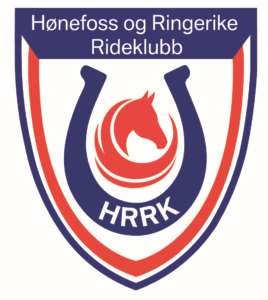 Styremøte i Hønefoss og Ringerike Rideklubb torsdag 16.09.2021 kl. 19 i kafèen på Ringerike Ridesenter.   Til stede: Fernanda Nilsen, Karl- Otto Fjeldavli, Knut Sundberg (kom kl 20), Grethe Lien Lehne, Runar Grønvold, Gro Sørgård Gartland, Tonje Knutsen. Ikke tilstede: Vilde Langvandsbråthen, Silje Modalen, Rafael Pedersen. Referent: Tonje Knutsen Informasjonssaker:  Referat fra styremøte 21.01.2021.   Godkjent Innkommet post / henvendelser / referat fra møter, arrangementer etc (kretsting, rytterting).  Arrangørkonferansen 2021, Elise og Heidi? 9.nov Sendes inn søknader på spillemidler (frist 15. okt), Krafttak for ridebunner NRYF (frist 15. nov). Kompensasjonsordning for stevner (frist 15. nov). Henvendelse om lærlingplass, kommer antakelig til å bli godkjent. Mange ønsker innslipp om vinteren. Dele mellom stallen, rideskolen og klubben. Lys på baksiden av ridehusene og nedover paddockene. (Karl Otto) Sjekke lys utenfor døren i det hvite ridehuset (Karl Otto) Sjekke rømningslys i stallen (ansatte / Fernanda – Hanne Mari – Dennis) Lys på banen høst / vinter? Hadde vært fint med utvidet tilbud når hallene er opptatt flere ganger i uken. Rideskolebanen får bunnen fra rød hall og blir snart oppgradert. Skal settes lys på rideskolebanen (Karl Otto) Runde rundt bordet og arbeidsutvalgets rapport (muntlig).  Hatt møte med Schiong, skulle sette opp container, men må bli ferdig med høsting først.  Fått bra tilbud fra hest 360. 55.- kr per flisball, 10 kr billigere per ball enn nåværende avtale. Får 33 paller om gangen. Vi ønsker å fjerne brakkene på kortsiden av det røde ridehuset. Det er råttent. Legge det ut på finn? Tonje hører med graver om riving. Stevner, arrangementer og situasjonen fremover.  24.-26. sept landsstevne sprang 1. okt dressur Frida 30.31 okt dressurstevne med klubbesterskap 4.-5 nov Lillian Grepne dressur 13.-14 nov vintercup dressur 20.-22. nov vintercup- klubbmesterskap sprang 27.-28 nov juleshow. En eller to dager? (Grete) 10.-11 des trening Peter Flam Drøftelsessaker:  Sportsmål for klubben. Klubbtrening, breddetrening, elitetrening.  Vi har sprikende mål, om noen i det hele tatt. Vi er flinke på bredde, lite tilbud til de som vil utvikle seg videre når de ønsker å komme seg på et høyere nivå eller kommer dit. Klubben bør tenke på om vi skal ha et tilbud for de som vil satse, eller skal vi bare ha breddesatsning? Hva ønsker klubbtrener? Hva ønsker ryttere? Alternative trenere?  Styret setter sportsmål for neste sesong. Eks lag i NM dressur og sprang. Flere ryttere i toppen o.l.  Sportsutvalg og utfordringer med dugnad. Alternative løsninger. For få folk til å hjelpe til på stevner. Sekretariat spesielt, mye jobb – Hanne Mari ønsker å trappe ned. Hjelper ikke med et par timer her og der, men noen må dra lasset. Hvordan kan vi motivere folk til å ville være med mer, og hvem? Styret sender innspill til leder, samles og diskuteres igjennom på neste møte. Hvorfor har vi stevner? Det må tydeliggjøres til alle klubbens medlemmer, mange føler at det ikke gjelder dem. Vi MÅ ha stevner for å drifte anlegget, uten stevner blir det bare stall uten andre tilbud.   Vi jobber med rekruttering. Deler sportsutvalgene igjen fra 1.1.2022. Ser for oss at Gro blir leder i sprangutvalget og sittende i styret, ser ingen konflikt i dette. Må vi ha definert klubbtrener i begge grener? Nåværende klubbtrener i dressur fungerer ikke som sådan.  Nå MÅ man jobbe 2 t hver dag man starter, for å få starte.  4. Gjelstenstipendet og ferdigstillelse av tårnet. Vi fikk stipendet og planen er å oppgradere tårnet, koster ca 800 000, søke spillemidler i tillegg, pluss lån. Vi tjener penger på dette i lengden.  Sendt søknad til DNB-stiftelsen vedr bunn i rød hall.  Neste dugnad før jul – sokker? Beslutningssaker:  Alle skal tenke og sende forslag til Fernanda vedr rekruttering, arbeidsplan, løsninger, dugnad - send på mail!  Søkt om mange stevner til neste år, men må lage en ny plan for å få fler folk. Tenker kanskje flere endagers-stevner, enklere og billigere. Vi trenger mere nytt stevnemateriell. Tre hindre ønsker banegruppa. Reklamehinder? Gjelstenstipendet neste år? 